NUTRIENTS5 Facts from Bill Nye1.2.3.4.5.Notes:Humans require six nutrients to survive and thriveThe six groups are------How do we get them?All nutrients that the human needs can be ____________________________________ A wide variety of healthy food from all of the nutrient groups provides all the necessary nutrients.Nutrients help our bodies in three ways:---A Closer LookBuild and repair body tissue:  Cells in our bodies are constantly splitting during times of GROWTH and REPAIR.  Eating right ensures that a person reaches their optimal physical size, strength, and has overall good health.  Prenatal, infancy, and adolescence are the greatest times of growth!!!Regulate all body processes__________________________________________ maintain the overall system:  circulation, urination, bowel movements, digestion, absorption, etc.Provide Energy:  Nutrients are the FUEL that make us GO.  If you do not eat food, you have no energy________________________________________________________________________________________________________________________________________________WaterWater is essential at every stage of growth and developmentIn our bodies, we rely on water to help with Digestion, Absorption, Transporting, Metabolizing, ExcretingOur bodies are composed of 60-70% of water.  A person can only live ____________________________________________________________Water is consumed mainly from fluids but also from much of the food we consume.Fruits and Vegetables are composed of 70-95% waterWhole Milk is 80% waterMeats are about 70% waterVitamins ________________________________________________________________________________________Vitamins are only needed in TINY amounts but help regulate our body processes:  metabolism, energy production, tissue maintenance, digestion, and infection resistance.Vitamins ____________________________________so they give us no “energy” BUT the body needs vitamins for the chemical reactions involved in releasing energy from other nutrientsThere are 13 known vitamins today (A, C, D, E, K, and B (more than one)).  There are two categories of vitamins:  Fat Soluble—dissolve in fatty material; stored by bodyWater-SolubleMinerals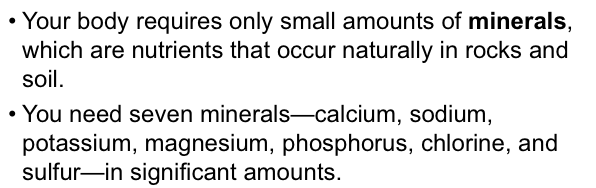 